Προγραμματισμός με Logo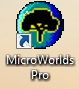   Άσκηση  1   Βασικές εντολές κίνησης στο χώροΕπανάληψη (Επανάλαβε)Βασικές εντολές εισόδου- εξόδου (Δείξε, Ερώτηση, Ανακοίνωση (φρ[….])Μεταβλητές (Κάνε)Διαδικασίες Κλήση διαδικασιών στο κύριο πρόγραμμαΒασικές εντολές κίνησης    &    2 ΕπανάληψηΜε τη χρήση εντολών Logo  και τη δομή επανάληψης γράψτε κώδικα που να δημιουργούν ένα εξάγωνοΒασικές εντολές εισόδου- εξόδου &   4. ΜεταβλητέςΣτον κώδικα που φτιάξατε προσθέστε τη δυνατότητα να ρωτάει το χρήστη πόσες πλευρές θα έχει το σχήμα που θα δημιουργηθεί. Θα χρησιμοποιήσετε τη μεταβλητή Απάντηση. ερώτηση [Πόσες πλευρές θα έχει?]επανάλαβε απάντηση [μπ 100 δε 360 / απάντηση ]Στον κώδικα που φτιάξατε προσθέστε τη δυνατότητα να ρωτάει επιπλέον το χρήστη και πόσο θα είναι το μήκος των πλευρών του σχήματος που θα δημιουργηθεί. Θα χρησιμοποιήσετε δύο διαφορετικές μεταβλητές x,y, για πλήθος πλευρών και μήκος πλευρών αντίστοιχα.  Κάθε φορά ερώτηση [Πόσες πλευρές θα έχει?]κανε "χ απάντησηερώτηση [Πόσο το μηκος της κάθε πλευράς?]κανε "υ απάντησηεπανάλαβε :χ [μπ :υ δε 360 / :χ ]Στον κώδικα που φτιάξατε προσθέστε δύο εντολές εξόδου ανακοίνωση που πριν να σχεδιαστεί το σχήμα θα εμφανίζουν στην οθόνη τις φράσεις : “Το σχήμα σας θα έχει πλήθος πλευρών x” και “Το σχήμα σας θα έχει μήκος  πλευρών y”ερώτηση [Πόσες πλευρές θα έχει?]κανε "χ απάντησηανακοίνωση (φρ [Το σχήμα θα έχει πλήθος πλευρών] :χερώτηση [Πόσο το μήκος της κάθε πλευράς?]κανε "υ απάντησηανακοίνωση (φρ [Το σχήμα θα έχει μήκος πλευρών] :υεπαναλαβε :χ [μπ :υ δε 360 / :χ ]Τροποποιήστε τη διαδικασία για να εμφανίζει το εμβαδόν όταν είναι τετράγωνο Κανε  "κ   :χ  *  :υανακοινωση  (φρ [Το σχήμα θα έχει εμβαδον] :κ5 .  Διαδικασίες &   6. Κλήση διαδικασιών στο κύριο πρόγραμμαΔημιουργήστε δύο διαδικασίες . Μια με όνομα τετράγωνο θα δημιουργεί ένα τετράγωνο (100 x90) και η άλλη με όνομα τρίγωνο  ένα ισοσκελές τρίγωνο (γωνία 120 , μήκος 100)Στο κύριο πρόγραμμα καλέστε μόνο τις δυο διαδικασίες (καμία άλλη εντολή) και δημιουργήστε το παρακάτω σχήμα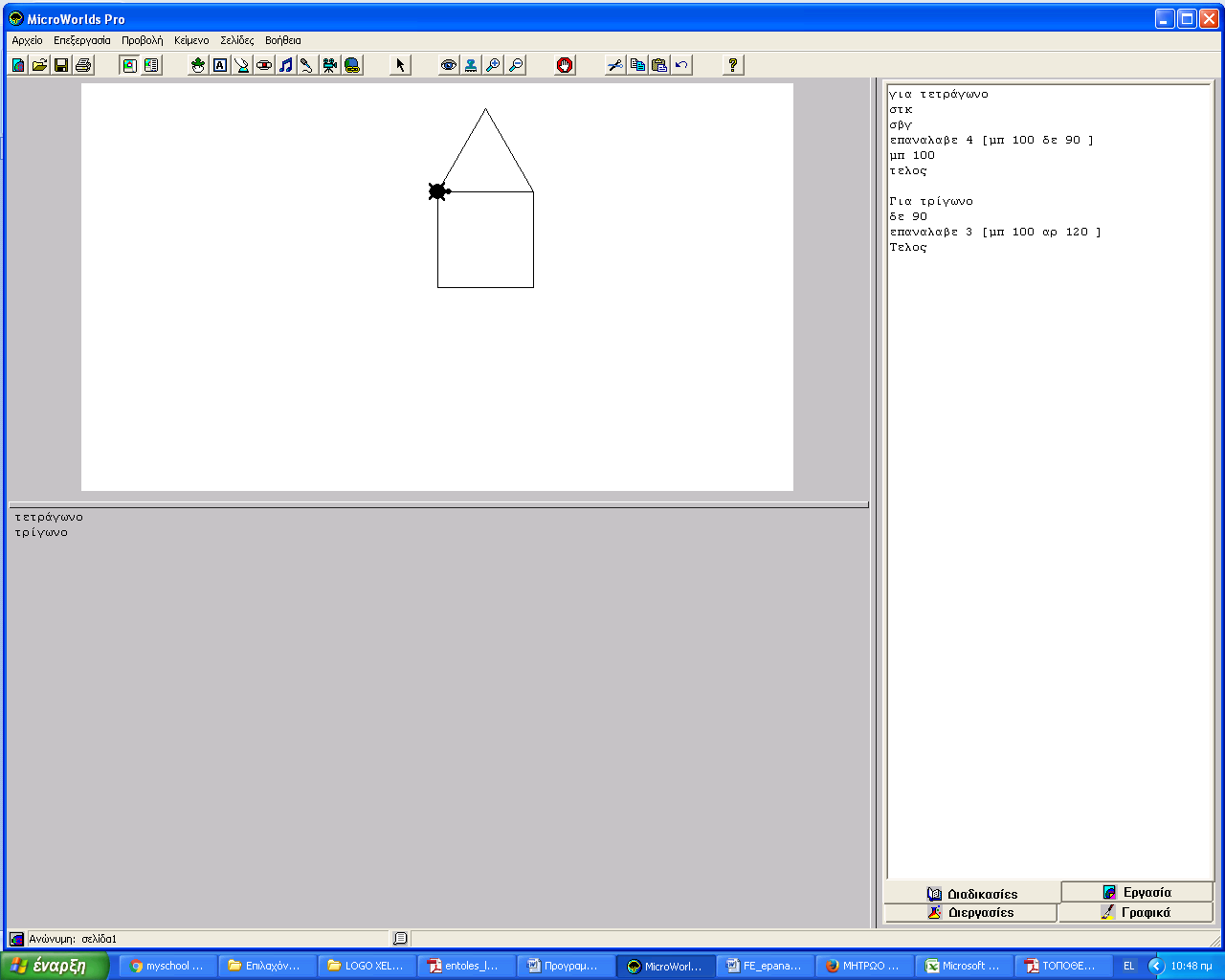 για τετράγωνοστκσβγεπαναλαβε 4 [μπ 100 δε 90 ]μπ 100τελοςΓια τρίγωνοδε 90επαναλαβε 3 [μπ 100 αρ 120 ]Τελος